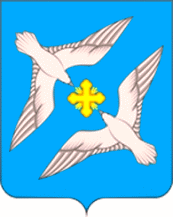 АДМИНИСТРАЦИЯ МУНИЦИПАЛЬНОГООБРАЗОВАНИЯ СЕЛЬСКОЕ ПОСЕЛЕНИЕ «УСПЕНСКОЕ»РЖЕВСКОГО РАЙОНА ТВЕРСКОЙ ОБЛАСТИПОСТАНОВЛЕНИЕ29.12.2018                                                                                                               № 62Об утверждении перечня
видов муниципального 
контроля и должностных лиц 
Администрации сельского поселения «Успенское»
Ржевского района Тверской области, 
уполномоченных на их осуществлениеВ соответствии с Федеральным законом от 26.12.2008 N 294-ФЗ "О защите прав юридических лиц и индивидуальных предпринимателей при осуществлении государственного контроля (надзора) и муниципального контроля", Федеральным законом от 06.10.2003 № 131-ФЗ «Об общих принципах организации местного самоуправления в Российской Федерации», решением Совета депутатов сельского поселения «Успенское» Ржевского района Тверской области от 12.07.2017г.                                                                      № 106-1  "Об утверждении порядка ведения перечня видов муниципального контроля и должностных лиц Администрации сельского поселения «Успенское» Ржевского района Тверской области, уполномоченных
на их осуществление», руководствуясь Уставом муниципального образования сельское поселение «Успенское» Ржевского района Тверской области, Администрация сельского поселения «Успенское» 
ПОСТАНОВЛЯЕТ:
1.Утвердить перечень видов муниципального контроля и должностных лиц Администрации сельского поселения «Успенское» Ржевского района Тверской области, уполномоченных на их осуществление согласно Приложению №1 (прилагается).
2. Контроль за исполнением настоящего постановления оставляю за собой.
3. Настоящее постановление вступает в силу со дня его подписания и распространяется на правоотношения, возникшие с 01.01.2018 года, подлежит обнародованию в установленном порядке и размещению на официальном сайте администрации сельского поселения «Успенское» в информационно-телекоммуникационной сети Интернет.Глава сельского поселения «Успенское»                                                 В.А.Громов
Приложение №1
к Постановлению Администрации 
сельского поселения «Успенское»
Ржевского района Тверской области
от 29.12.2018 г. № 62Перечень
видов муниципального контроля и должностных лиц Администрации сельского поселения «Успенское» Ржевского района Тверской области, уполномоченных на их осуществление№ п/пНаименование видов муниципального контроляНормативные правовые акты, регламентирующие осуществление вида муниципального контроляДолжностные лица, уполномоченные на осуществление муниципального контроляСфера деятельности юридического лица (индивидуального предпринимателя), в отношении которого осуществляется муниципальный контрольПостановление Администрации муниципального образования сельское поселение «Успенское» Ржевского района Тверской области от 30.05.2017 года № 33  «О утверждении административного регламента по осуществлению муниципального контроля всфере торговой деятельности на территориимуниципального образования сельское поселение «Успенское» Ржевского районаТверской области»; Постановление Администрации муниципального образования сельское поселение «Успенское» Ржевского района  Тверской области от 30.05.2017  года № 34  «Об утверждении порядка организации и осуществления муниципального контроля в области торговой деятельности на территории муниципального образования сельское поселение «Успенское» Ржевского района Тверской области»Глава сельского поселения «Успенское» Ржевского районаЗаместитель Главы администрации сельского поселения «Успенское»Торговая деятельность на территории муниципального образования сельское поселение «Успенское» Ржевского района Тверской области2Муниципальный контроль за обеспечением сохранности автомобильных дорогПостановление Администрации муниципального образования сельское поселение «Успенское» Ржевского района Тверской области от 14.08.2017 года №45 «Об утверждении административного регламента по осуществлению муниципального контроля за обеспечением сохранности автомобильных дорог местного значения в границах населенных пунктов сельского поселения «Успенское» Ржевского района Тверской областиГлава сельского поселения «Успенское» Ржевского районаЗаместитель Главы администрации сельского поселения «Успенское»Использование автомобильных дорог местного значения3Муниципальный контроль за использованием и охраной недр при добыче общераспространенных полезных ископаемых, а также при строительстве подземных сооружений, не связанных с добычей полезных ископаемыхПостановление Администрации муниципального образования сельское поселение «Успенское» Ржевского района Тверской области от 14.12.2018   № 56   «Об утверждении Административного регламента проведения проверок при осуществлении муниципального контроля за использованием и охраной недр при добыче общераспространенных полезных ископаемых, а также при строительстве подземных сооружений, не связанных с добычей полезных ископаемых на территории сельского поселения «Успенское» Ржевского района Тверской областиГлава сельского поселения «Успенское» Ржевского районаЗаместитель Главы администрации сельского поселения «Успенское»Использование и охрана недр при добыче общераспространенных полезных ископаемых, а также при строительстве подземных сооружений, не связанных с добычей полезных ископаемых